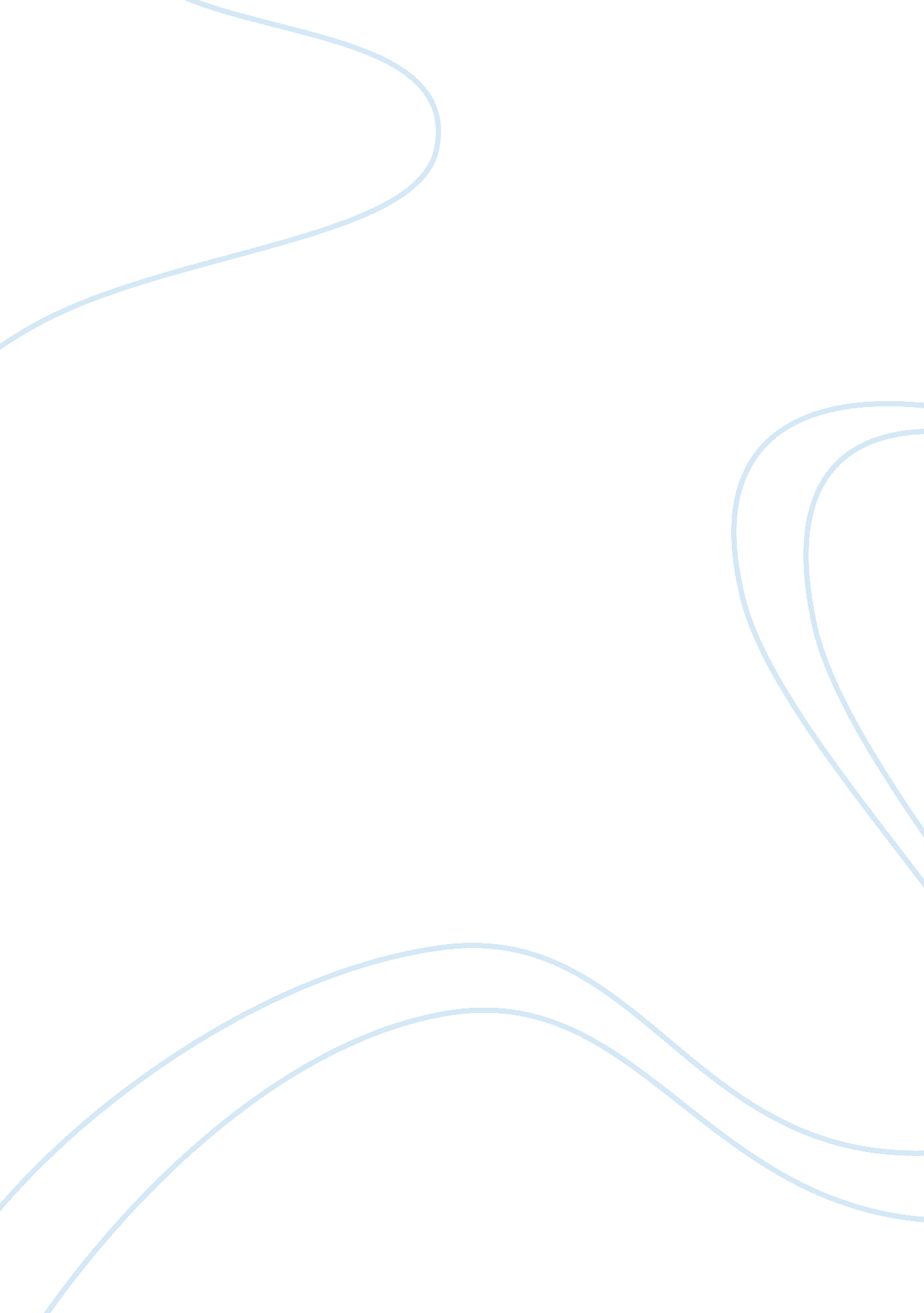 Hongxing has all equipment sand making line need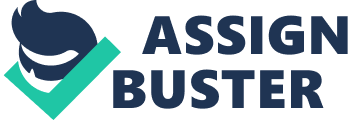 Sand making plant consists of vibrating feeder, jaw crusher, vertical shaft impact crusher (sand making machine), vibrating screen, sand washing machine, belt conveyor and centrally electric controlling system, etc. The designed capacity is from 50t/h to 500t/h. After many years??™ research, our company has developed an internationally advanced vertical shaft impact crusher, which can be used together with other machinery as a complete sand making flow. This design racks a leading role in the same industry. Nowadays, the river sand resources are decreasing gradually and the government implemented strict restrict measures on the excavation and exploitation of river sand. In addition, with the intensification of market competition and the acceleration of urbanization, the crusher and sand maker industry must build equipment upgrading awareness and production quality awareness in order to survive and development in the survival-of-the-fittest competition tide. The steady development of the sand maker industry makes up for the shortage of the building sand. Even though the river sand and natural sand have many advantages, the natural sand may not satisfy the higher and higher requirement of the buildings quality level due to the limits of geographical distribution and production condition of natural weathering. The present sand making technology in our country has been pretty mature, and these shortcomings of the natural sand can be overcome through the crushing machines such as impact crusher and sand making equipment. JC jaw crusher since the successful launch was a great success, known for its jaw crusher is superior to other models in the same industry, the core competitiveness of the JC jaw crusher station to make it in the industry shuffle steady pace to become among the hottest new coarse crushing jaw crusher. YIFAN technical engineers said, in the face of high-efficiency, low-cost hard, strong abrasive material crushing, should be preferred to the most advanced international crushing technology and manufacturing level of JC series European version jaw crusher. Our company always focuses on satisfying the customers??™ needs and manufactures sand maker products with which the customers feels most satisfied and we believe that Hongxing Machinery sand making production line will help you to succeed. roller crusher: http://www. hxjqmining. com/pro/roll_crusher. html 